ATHLETIC CONDITIONING PERMISSION FORM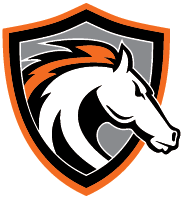 All students participating in any athletic conditioning program including but not limited to, weight training, after school hour’s athletic conditioning, or summer conditioning, must return a permission slip signed by a parent/guardian.  Participation is voluntary and is not a requirement to making the team.Training for ATHLETICS will consist of the following components:All activities are developed to prepare the athlete to safely participate in wrestlingWeight training (for development of strength and power)Agility and Speed trainingCardiovascular Conditioning Training will be held on the following days and times:Beginning September 17th, every Monday and Wednesday from 2:30-4:00pm, ending November 13thStudent Name _______________________________________         Grade _________Phone Number _____________________________My son/daughter is covered by Health Insurance:              Yes _____      No _____I HAVE READ THE ABOVE STATEMENTS, AND HEREBY GIVE MY WRITTEN CONSENT:Parent/Guardian Signature __________________________________         Date ___________Student/Athlete Signature ___________________________________        Date ___________EASTERN TECHNICAL HIGH SCHOOLAthletic Department 